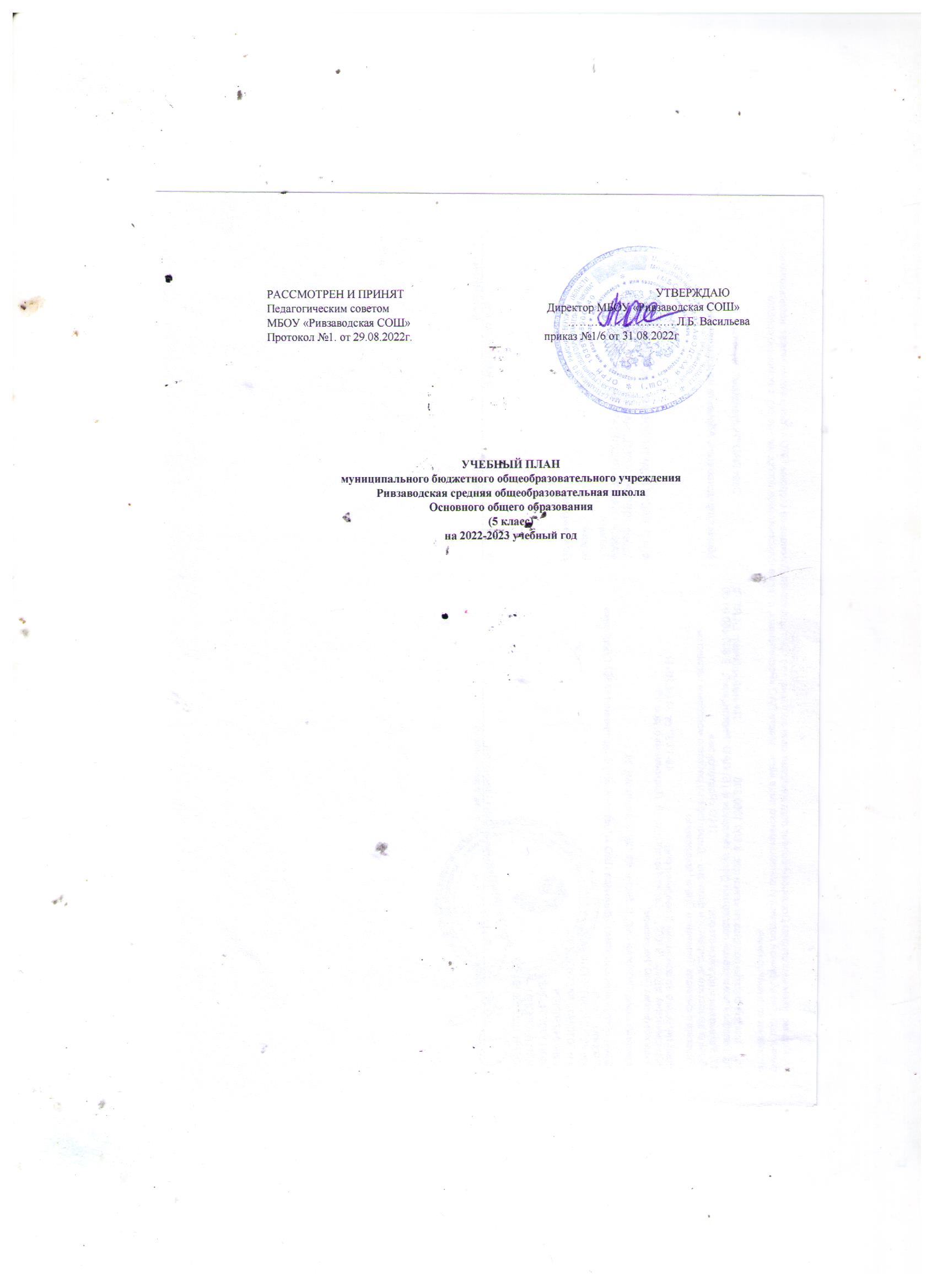 РАССМОТРЕН И ПРИНЯТ                                                                                        УТВЕРЖДАЮПедагогическим советом                                                       Директор МБОУ «Ривзаводская СОШ»МБОУ «Ривзаводская СОШ»                                                       ………………………. Л.Б. ВасильеваПротокол №…. от ……….2022г.                                              приказ №…….. от………………2022г.УЧЕБНЫЙ ПЛАНмуниципального бюджетного общеобразовательного учрежденияРивзаводская средняя общеобразовательная школаОсновного общего образования(5 класс)на 2022-2023 учебный годПОЯСНИТЕЛЬНАЯ ЗАПИСКАк учебному плану 5 классана 2022 – 2023 учебный год (по ФГОС ООО от 31.05.2021г)Учебный план муниципального бюджетного общеобразовательного учреждения«Ривзаводская средняя общеобразовательная школа» основного общего образования (5класс) на 2022-2023учебный год разработан на основании следующих нормативныхдокументов:1 Федеральный Закон № 273-ФЗ от 29.12.2012г. «Об образовании в РоссийскойФедерации».2. Федеральный государственный образовательный стандарт основного общего образования, утвержденный приказом Министерства образования и науки Российской Федерации от 31.05.2021 № 2873. Федеральный перечень учебников, рекомендуемых к использованию при реализацииимеющих государственную аккредитацию образовательных программ начального общего,основного общего, среднего общего образования», утвержденный приказом Министерствапросвещения Российской федерации от 20.05.2020 № 254 (с изм. от 23.12.2020 № 766).4. Постановление Главного государственного санитарного врача РФ от 28.09.2020 № 28 «Об Утверждении санитарных правил СП 2.4.3648-20 требования к организациям воспитания и обучения, отдыха и оздоровления детей и молодежи».5. Постановление Главного государственного санитарного врача Российской Федерации от 28 января 2021 г. № 2 «Об утверждении санитарных правил и норм СанПиН 1.2.3685-21«Гигиенические нормативы и требования к обеспечению безопасности и (или) безвредности для человека факторов среды обитания».6. Порядок организации и осуществления образовательной деятельности по основнымобщеобразовательным программам - образовательным программам начального общего,основного общего и среднего общего образования, утвержденный приказом Министерствапросвещения Российской Федерации от 22.03.2021 № 1157. Примерная основная образовательная программа основного общего образования,одобренная решением федерального учебно-методического объединения по общемуобразованию (протокол от 18.03.2022 № 1/22).8.  Письмо Министерства образования и науки РФ от 25 мая 2015 № 08-761 «Об изучении предметных областей «Основы религиозных культур и светской этики» и «Основы духовно –нравственной культуры народов России».9. Устава МБОУ «Ривзаводская средняя общеобразовательная школа».10. Годовой календарный график МБОУ «Ривзаводская средняя общеобразовательная школа».11. Основной образовательной программы основного общего образования МБОУ «Ривзаводская средняя общеобразовательная школа».Реализуемые основные общеобразовательные программыОУ реализует основные общеобразовательные программы основного образования (5-летний нормативный срок освоения для V-IX классов). Распределение недельной образовательной нагрузки и требования к объемудомашних заданийУчебный год в ОУ начинается 01.09.2022.Количество часов, отведенных на освоение обучающимися учебного плана ОУ,состоящего из обязательной части и части, формируемой участниками образовательногопроцесса, не превышает в совокупности величину недельной образовательной нагрузки.В соответствии с требованиями СП 2.4.3648-20 максимальная учебная нагрузкаобучающихся, предусмотренная учебным планом, определена следующим образом:   Продолжительность уроков в 5-9-х классах - 45 минут. Продолжительность учебного года- 34 учебные недели.     Режим работы обучающихся  в 5-9-х классах 5-дневная учебная неделя.Образовательная недельная нагрузка равномерно распределяется в течение учебнойнедели, при этом объем максимальной допустимой нагрузки в течение дня составляет:- для обучающихся V-VI классов – не более 6 уроков;- для обучающихся VII – IX классов – не более 7 уроков.Расписание уроков составляется с учетом дневной и недельной умственной работоспособности обучающихся и шкалы трудности учебных предметов.Объем домашних заданий (по всем предметам) таков, что затраты времени на еговыполнение не превышают (в астрономических часах): в V классах – 2 ч, в VI-VIII классах –2,5 ч, в IX классах – 3,5 ч.Промежуточная аттестация обучающихсяПромежуточная аттестация проводится в форме годовой аттестации обучающихся с 5 по8 класс. Годовая аттестация обучающихся проводится путём выставления годовой отметкиобучающимся со 2 по 8 класс на основе результатов триместровой аттестации по учебным предметам учебного плана. Годовая отметка во 2-8 классах выставляется как среднее арифметическое всех отметок, полученных на триместровой аттестации. Годовые отметки по всем предметам учебного плана являются основанием для перевода, обучающегося в следующий класс. В 9 классе проходит Государственная итоговая аттестация.ОСОБЕННОСТИ УЧЕБНОГО ПЛАНА ДЛЯ V-IX КЛАССОВ ФГОС ООО устанавливает обязательные предметные области. Структура учебногоплана содержит обязательную часть и часть, формируемую участниками образовательныхотношений.- В предметную область «Русский язык и литература» включены предметы: «Русскийязык», «Литература». На «Русский язык» отводится в 5 классе – 5ч,6 кл-6 ч,7 кл-4 ч, в 8-9 кл – 3 ч. На предмет «литература» отводится в 5-6 кл – 3 ч,7-8 кл – 2 ч, 9 кл – 3 ч.- В предметную область «Иностранные языки» включен предмет «Иностранный язык(немецкий язык)», в рамках которого реализуется программа курса по немецкому языку, отводится в 5- 9 классах по 3 часа в неделю.- Предметная область «Математика и информатика» представлена учебными предметами:«Математика», «Алгебра», «Геометрия», «Вероятность и статистика» и «Информатика»:В 5 -6 классах на предмет «Математика» – 5 часов, на предмет «Алгебра» в 7-9 классах – 3 часа, на предмет «Геометрия» в 7-9 классах отводится по 2 часа, на предмет « Вероятность и статистика» в 7-9 классах по 1 часу. На предмет «Информатика» в 7-9 классах отводится по 1 часу в неделю.К общественно- научным предметам отнесены: «История», «История России. Всеобщаяистория», «Обществознание», «География».На изучение учебного предмета «История России. Всеобщая история» в VI-IX классах отводится 2 часа, на изучение истории в 5 классе – 2 часа. На изучение учебного предмета «Обществознание» в 6-9 классах отводится по 1 часу в неделю. На изучение учебного предмета «География» отводится в 5-6 классах – 1 час, в 7-9 классах – 2 часа в неделю.Предметная область «Основы духовно-нравственной культуры народов России» (далее– предметная область ОДНКНР) предусматривает знание обучающимися основных нормморали, культурных традиций народов России, формирование представлений об историческойтрадиционных религий  и гражданского общества в становлении российскойгосударственности. В учебном плане отводится для ее изучения по 1 часу в неделю (34 часа в год) в 5 и 6  классах за счет части учебного плана, формируемой участниками образовательных отношений.В предметной области «Естественнонаучные предметы» изучаются предметы «Биология», «Физика», «Химия». На изучение учебного предмета «Биология» отводится в 5-7 классах – 1 час, в 8-9 классах- 2 часа, на изучение учебного предмета «Химия» отводится в 8-9 классах – 2 часа, на изучение «Физики» в 7-8 классах- 2 часа, в 9 классе – 3 часа.Предметная область «Искусство» представлена учебными «Изобразительное искусство» и «Музыка». На изучение учебного предмета «ИЗО» отводится в 5-7 классах – 1 час, «Музыки» в 5-8 классах – 1 час.Обучение по предмету «Технология», предметная область «Технология» строится сучётом интересов и склонностей обучающихся, возможностей ОУ, на изучение предмета отводится в 5-7 классах – 2 часа, 8-9 классах- 1 час. К предметам области «Физическая культура и основы безопасности жизнедеятельности»отнесены: «Физическая культура» и «Основы безопасности жизнедеятельности». В 5-9классах на предмет «Физическая культура» отводится 2 часа в неделю, еще 1 час физической культуры ведется за счет часов внеурочной деятельности. На предмет ОБЖ в 8-9 классах отводится по 1 часу в неделю.Учебный план (недельный) 5 класса МБОУ «Ривзаводская СОШ»на 2022-2023 учебном годуУчебный план (годовой) 5 класса МБОУ «Ривзаводская СОШ»на 2022-2023 учебном годуПерспективный учебный план ( недельный)  5-9 классов МБОУ «Ривзаводская СОШ»,начавших обучение в 2022-2023 учебном годуПерспективный учебный план ( годовой)  5-9 классов МБОУ «Ривзаводская СОШ»,начавших обучение в 2022-2023 учебном годуГрафик  промежуточной  аттестации  в  2022-2023 учебном году.Промежуточная   аттестация в 9 классе проводится с 17.04.2022 по 14.05.2022 согласно срокам  календарно-тематического  планирования, в 5  – 8 классах   с 24.04.2022 по 19.05.2022 согласно срокам  календарно-тематического  планирования.Формы промежуточной аттестацииПлан внеурочной деятельности МБОУ «Ривзаводская СОШ» в 5 классе56789Рекомендуемая недельная нагрузка (5 дневная)2930323333Обязательные предметные областиУчебные предметы Количество часов Количество часовОбязательные предметные областиУчебные предметы        5итогоОбязательная частьОбязательная частьОбязательная частьОбязательная частьРусский язык и литератураРусский язык55Русский язык и литератураЛитература 33Иностранный языкИностранный язык33Математика и информатикаМатематика 55Математика и информатикаАлгебра Математика и информатикаГеометрия Математика и информатикаВероятность и статистикаМатематика и информатикаИнформатика Общественно-научные предметыИстория (История России. Всеобщая история) 22Общественно-научные предметыОбществознание Общественно-научные предметыГеография 11Основы духовно-нравственных культур народов РоссииОДНКНР11Естественно-научные предметыФизика Естественно-научные предметыХимия Естественно-научные предметыБиология11Искусство Изобразительное искусство11Искусство Музыка 11ТехнологияТехнология22Физическая культура и основы безопасности жизнедеятельностиФизическая культура22Физическая культура и основы безопасности жизнедеятельностиОБЖитого2727Часть, формируемая участниками образовательных отношенийЧасть, формируемая участниками образовательных отношенийЧасть, формируемая участниками образовательных отношенийЧасть, формируемая участниками образовательных отношенийРекомендуемая недельная нагрузка (5 дневная)Рекомендуемая недельная нагрузка (5 дневная)2727Максимально допустимая недельная нагрузка (5-дневная)Максимально допустимая недельная нагрузка (5-дневная)Обязательные предметные областиУчебные предметы Количество часов Количество часовОбязательные предметные областиУчебные предметы        5итогоОбязательная частьОбязательная частьОбязательная частьОбязательная частьРусский язык и литератураРусский язык170170Русский язык и литератураЛитература 102102Иностранный языкИностранный язык102102Математика и информатикаМатематика 170170Математика и информатикаАлгебра Математика и информатикаГеометрия Математика и информатикаВероятность и статистикаМатематика и информатикаИнформатика Общественно-научные предметыИстория (История России. Всеобщая история) 6868Общественно-научные предметыОбществознание Общественно-научные предметыГеография 3434Основы духовно-нравственных культур народов РоссииОДНКНР3434Естественно-научные предметыФизика Естественно-научные предметыХимия Естественно-научные предметыБиология3434Искусство Изобразительное искусство3434Искусство Музыка 3434ТехнологияТехнология6868Физическая культура и основы безопасности жизнедеятельностиФизическая культура6868Физическая культура и основы безопасности жизнедеятельностиОБЖитого918918Часть, формируемая участниками образовательных отношенийЧасть, формируемая участниками образовательных отношенийЧасть, формируемая участниками образовательных отношенийЧасть, формируемая участниками образовательных отношенийРекомендуемая недельная нагрузка (5 дневная)Рекомендуемая недельная нагрузка (5 дневная)918918Максимально допустимая недельная нагрузка (5-дневная)Максимально допустимая недельная нагрузка (5-дневная)Обязательные предметные областиУчебные предметыКоличество часов в неделю (5 дневная учебная неделя)Количество часов в неделю (5 дневная учебная неделя)Количество часов в неделю (5 дневная учебная неделя)Количество часов в неделю (5 дневная учебная неделя)Количество часов в неделю (5 дневная учебная неделя)Количество часов в неделю (5 дневная учебная неделя)Обязательные предметные областиУчебные предметы2022-2023 уч.г2023-2024 уч.г2024-2025уч.г.2025-2026уч.г2026-2027уч.гитогоОбязательные предметные областиУчебные предметы56789итогоОбязательная частьОбязательная частьОбязательная частьОбязательная частьОбязательная частьОбязательная частьОбязательная частьОбязательная частьРусский язык и литератураРусский язык5643321Русский язык и литератураЛитература 3322313Иностранный языкИностранный язык3333315Математика и информатикаМатематика 5510Математика и информатикаАлгебра 3339Математика и информатикаГеометрия 2228Математика и информатикаВероятность и статистика1113Математика и информатикаИнформатика 1113Общественно-научные предметыИстория (История России. Всеобщая история) 2222210Общественно-научные предметыОбществознание 11114Общественно-научные предметыГеография 112228Основы духовно-нравственных культур народов РоссииОДНКНР112Естественно-научные предметыФизика 2237Естественно-научные предметыХимия 224Естественно-научные предметыБиология111227Искусство Изобразительное искусство1113Искусство Музыка 11114ТехнологияТехнология222118Физическая культура и основы безопасности жизнедеятельностиФизическая культура2222210Физическая культура и основы безопасности жизнедеятельностиОБЖ112итого2729303132149Часть, формируемая участниками образовательных отношенийЧасть, формируемая участниками образовательных отношенийЧасть, формируемая участниками образовательных отношенийЧасть, формируемая участниками образовательных отношенийЧасть, формируемая участниками образовательных отношенийЧасть, формируемая участниками образовательных отношенийЧасть, формируемая участниками образовательных отношенийЧасть, формируемая участниками образовательных отношений12216Учебные неделиУчебные недели3434343434Рекомендуемая недельная нагрузка (5 дневная)Рекомендуемая недельная нагрузка (5 дневная)2730323333155Максимально допустимая недельная нагрузка (5-дневная)Максимально допустимая недельная нагрузка (5-дневная)Обязательные предметные областиУчебные предметыКоличество часов в неделю (5 дневная учебная неделя)Количество часов в неделю (5 дневная учебная неделя)Количество часов в неделю (5 дневная учебная неделя)Количество часов в неделю (5 дневная учебная неделя)Количество часов в неделю (5 дневная учебная неделя)Количество часов в неделю (5 дневная учебная неделя)Обязательные предметные областиУчебные предметы2022-2023 уч.г2023-2024 уч.г2024-2025уч.г.2025-2026уч.г2026-2027уч.гитогоОбязательные предметные областиУчебные предметы56789итогоОбязательная частьОбязательная частьОбязательная частьОбязательная частьОбязательная частьОбязательная частьОбязательная частьОбязательная частьРусский язык и литератураРусский язык170204136102102714Русский язык и литератураЛитература 1021026868102442Иностранный языкИностранный язык102102102102102510Математика и информатикаМатематика 170170340Математика и информатикаАлгебра 102102102306Математика и информатикаГеометрия 686868204Математика и информатикаВероятность и статистика343434102Математика и информатикаИнформатика 343434102Общественно-научные предметыИстория (История России. Всеобщая история) 6868686868340Общественно-научные предметыОбществознание 34343434136Общественно-научные предметыГеография 3434686868272Основы духовно-нравственных культур народов РоссииОДНКНР343468Естественно-научные предметыФизика 6868102238Естественно-научные предметыХимия 6868136Естественно-научные предметыБиология3434346868238Искусство Изобразительное искусство343434102Искусство Музыка 34343434136ТехнологияТехнология6868683434272Физическая культура и основы безопасности жизнедеятельностиФизическая культура6868686868340Физическая культура и основы безопасности жизнедеятельностиОБЖ343468итого9189861020105410565034Часть, формируемая участниками образовательных отношенийЧасть, формируемая участниками образовательных отношенийЧасть, формируемая участниками образовательных отношенийЧасть, формируемая участниками образовательных отношенийЧасть, формируемая участниками образовательных отношенийЧасть, формируемая участниками образовательных отношенийЧасть, формируемая участниками образовательных отношенийЧасть, формируемая участниками образовательных отношений34686834Учебные неделиУчебные недели3434343433Рекомендуемая недельная нагрузка (5 дневная)Рекомендуемая недельная нагрузка (5 дневная)91810201088112210895237Максимально допустимая недельная нагрузка (5-дневная)Максимально допустимая недельная нагрузка (5-дневная)Не менее 5058Учебная дисциплина5 класс 6 класс7 класс8 класс9 классРусский  языкИтоговая контрольная работаИтоговая контрольная работаИтоговая контрольная работаИтоговая контрольная работаИтоговая контрольная работаЛитератураИтоговая контрольная работаИтоговая контрольная работаИтоговая контрольная работаИтоговая контрольная работаИтоговая контрольная работаРодной языкИтоговая творческая работаИтоговая творческая работаИтоговая творческая работаИтоговая творческая работаИтоговая творческая работаРодная литератураИтоговая творческая работаИтоговая творческая работаИтоговая творческая работаИтоговая творческая работаИтоговая творческая работаМатематикаИтоговая контрольная работаИтоговая контрольная работаИтоговая контрольная работаИтоговая контрольная работаИтоговая контрольная работаНемецкий языкИтоговая контрольная работаИтоговая контрольная работаИтоговая контрольная работаИтоговая контрольная работаИтоговая контрольная работаАнглийский язык (второй иностр.)Итоговая контрольная работаИтоговая контрольная работаИтоговая контрольная работаИтоговая контрольная работаИтоговая контрольная работаИсторияИтоговая контрольная работаИтоговая контрольная работаИтоговая контрольная работаИтоговая контрольная работаИтоговая контрольная работаОбществознаниеИтоговая контрольная работаИтоговая контрольная работаИтоговая контрольная работаИтоговая контрольная работаБиологияИтоговая контрольная работаИтоговая контрольная работаИтоговая контрольная работаИтоговая контрольная работаИтоговая контрольная работаГеографияИтоговая контрольная работаИтоговая контрольная работаИтоговая контрольная работаИтоговая контрольная работаИтоговая контрольная работаХимияИтоговая контрольная работаИтоговая контрольная работаФизикаИтоговая контрольная работаИтоговая контрольная работаИтоговая контрольная работаИнформатикаИтоговый тестИтоговый тестИтоговый тестОБЖИтоговый тестИтоговый тестФизическая культураИтоговый тестИтоговый тестИтоговый тестИтоговый тестИтоговый тестИзобразительное искусствоИтоговая творческая работаИтоговая творческая работаИтоговая творческая работаИтоговая творческая работаИтоговая творческая работаТехнологияИтоговая творческая работаИтоговая творческая работаИтоговый творческий проектИтоговый творческий проектОДНКНРИтоговая творческая работаИтоговая творческая работаМузыкаИтоговый тестИтоговый тестИтоговый тестИтоговый тестИтоговый тестНаправлениеСтруктура направлений                                    Классы Классы Классы Классы Классы НаправлениеСтруктура направлений                                    567899Всего Спортивно-оздоровительноеФутбол1111115Спортивно-оздоровительноеТуристическое краеведение1111115Спортивно-оздоровительноеШашки1111115Духовно-нравственноеЧас в музее1111115СоциальноеОбщение с друзьями( кл.час)1111115СоциальноеРазговор о важном1111115ОбщеинтеллектуальноеПроектная деятельность, ТР 1111115Общекультурное« Я в мире профессий»1111115ОбщекультурноеФункциональная грамотность1111115ИтогоИтого99999945